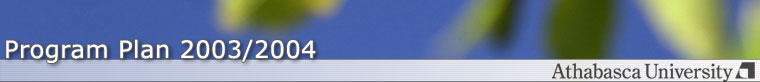 Program Requirements | Advising Services | 2003/2004 Program Plans | GlossaryThe program plans are intended to assist you in planning a program.  Please refer to the official regulations.




 Content: Advising Services
Last updated: 
 November 19, 2004 